Схема размещения торговых мест для продажи товаров на специализированной ярмарке «Весенняя ярмарка цветов, посвященная Международному женскому дню» около здания, расположенного по адресу: г. Зеленогорск, ул. Парковая, д. 37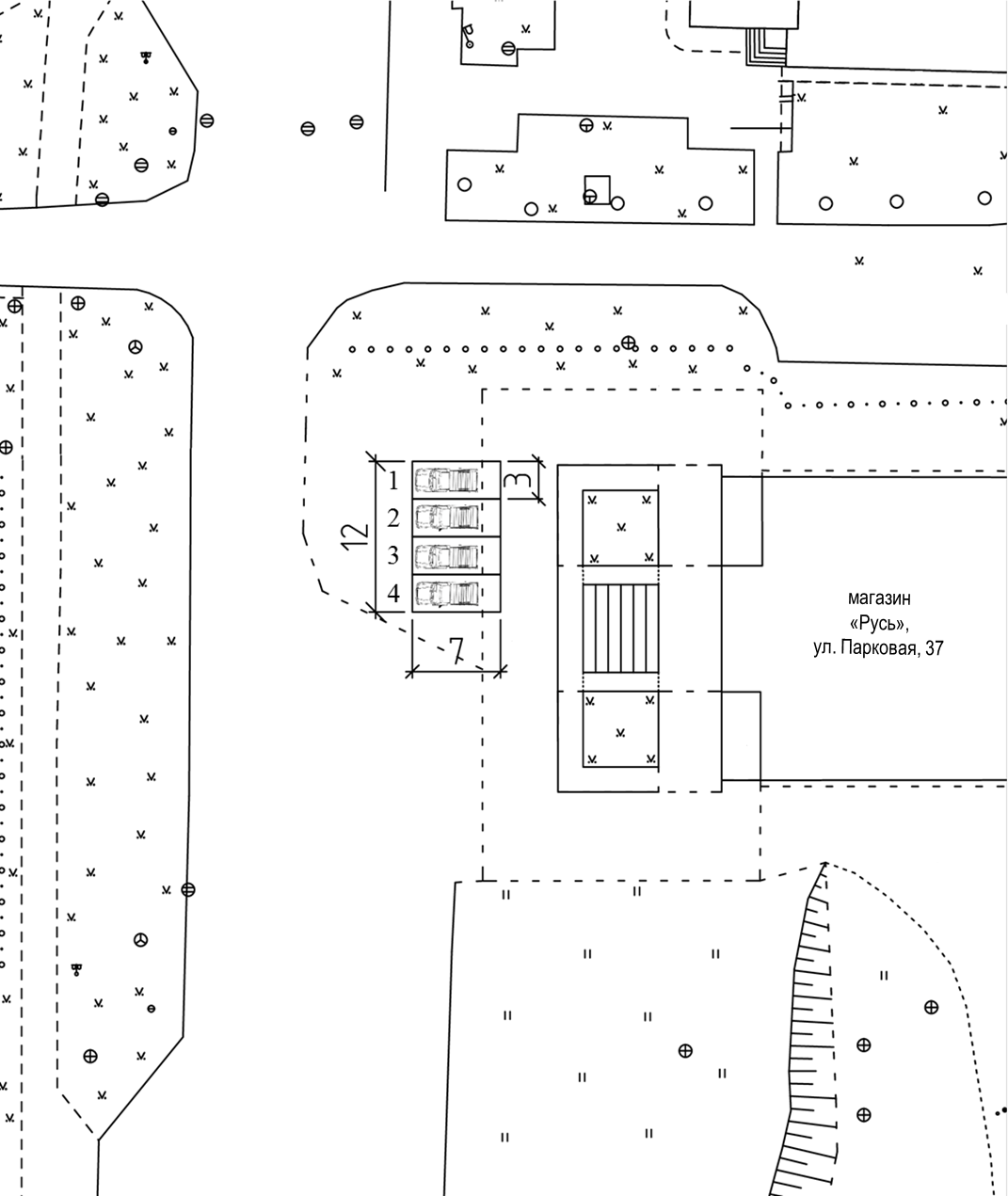 Обозначения:1– 4 торговые местаСхема размещения торговых мест для продажи товаров на специализированной ярмарке «Весенняя ярмарка цветов, посвященная Международному женскому дню» около здания расположенного по адресу: г. Зеленогорск, ул. Первомайская, д. 10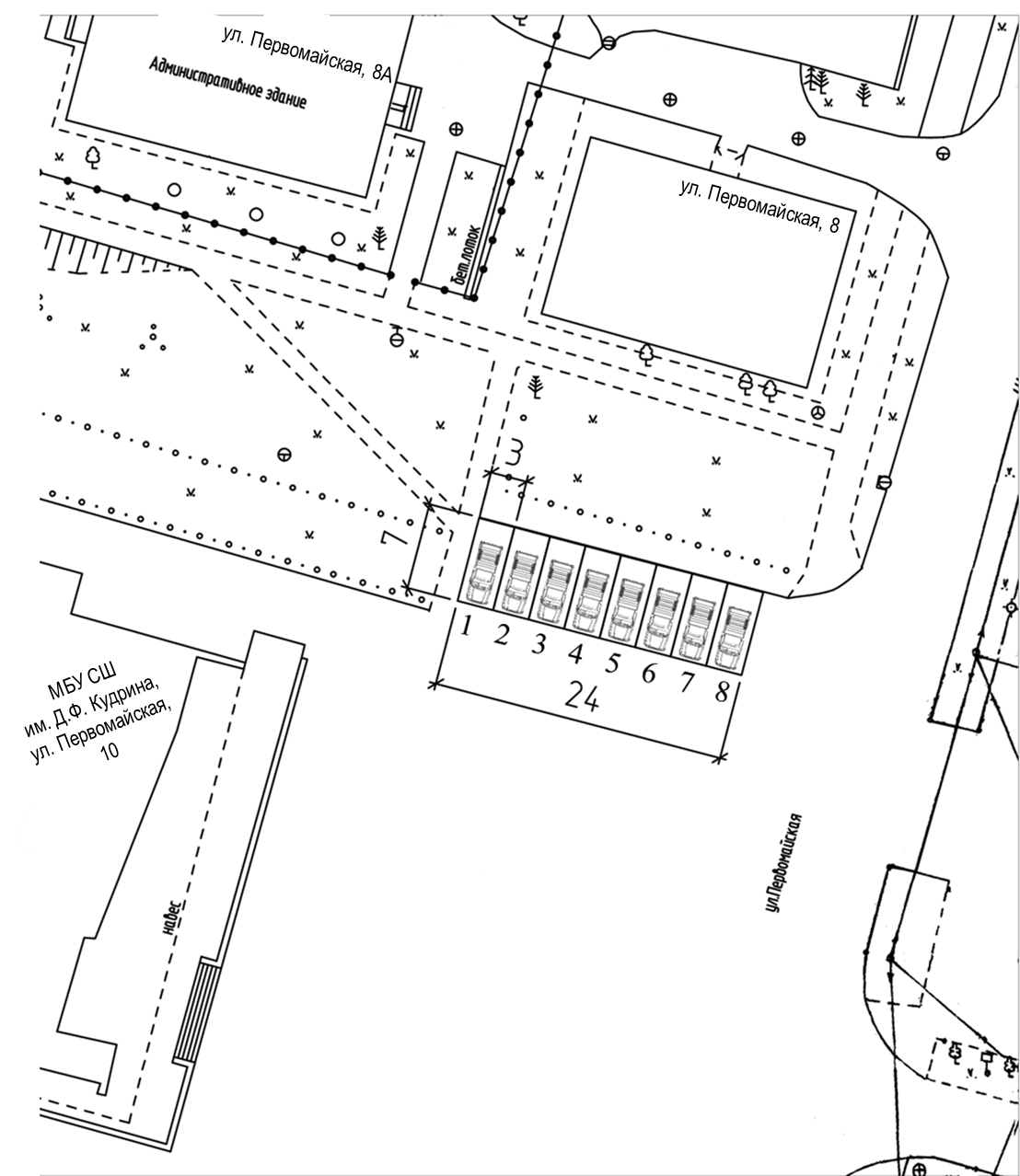 Обозначения:1– 8 торговые местаСхема размещения торговых мест для продажи товаров на специализированной ярмарке «Весенняя ярмарка цветов, посвященная Международному женскому дню» около здания, расположенного по адресу: г. Зеленогорск, ул. Диктатуры Пролетариата, д. 19А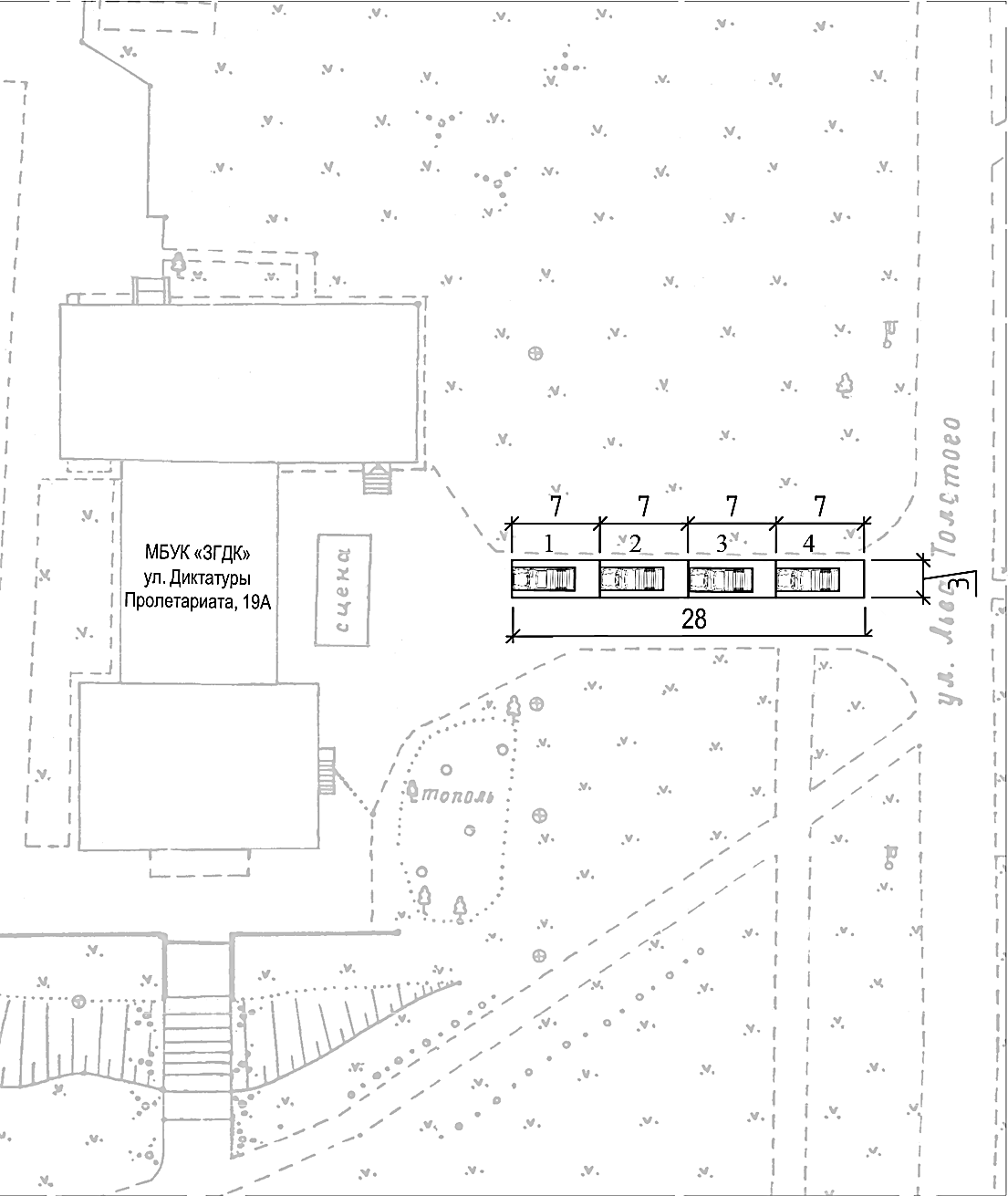 Обозначения:1– 4 торговые местаСхема размещения торговых мест для продажи товаров на специализированной ярмарке «Весенняя ярмарка цветов, посвященная Международному женскому дню» около здания,  расположенного по адресу: г. Зеленогорск, ул. Центральная, д. 26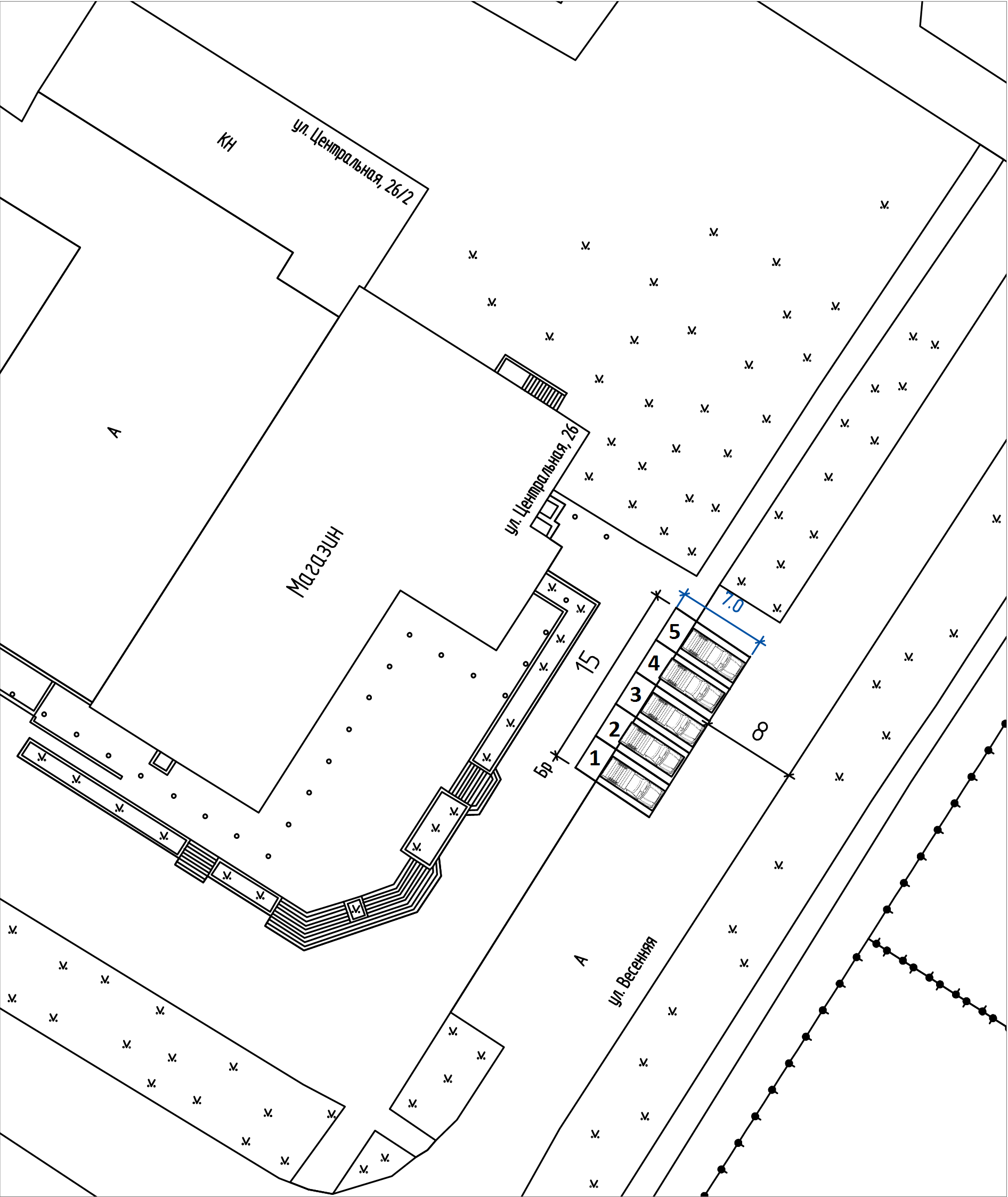 Обозначения:1– 5 торговые места